附件7省内跨区域经营食盐批发企业相关信息（福建省莆田市晶秀轻公有限公司）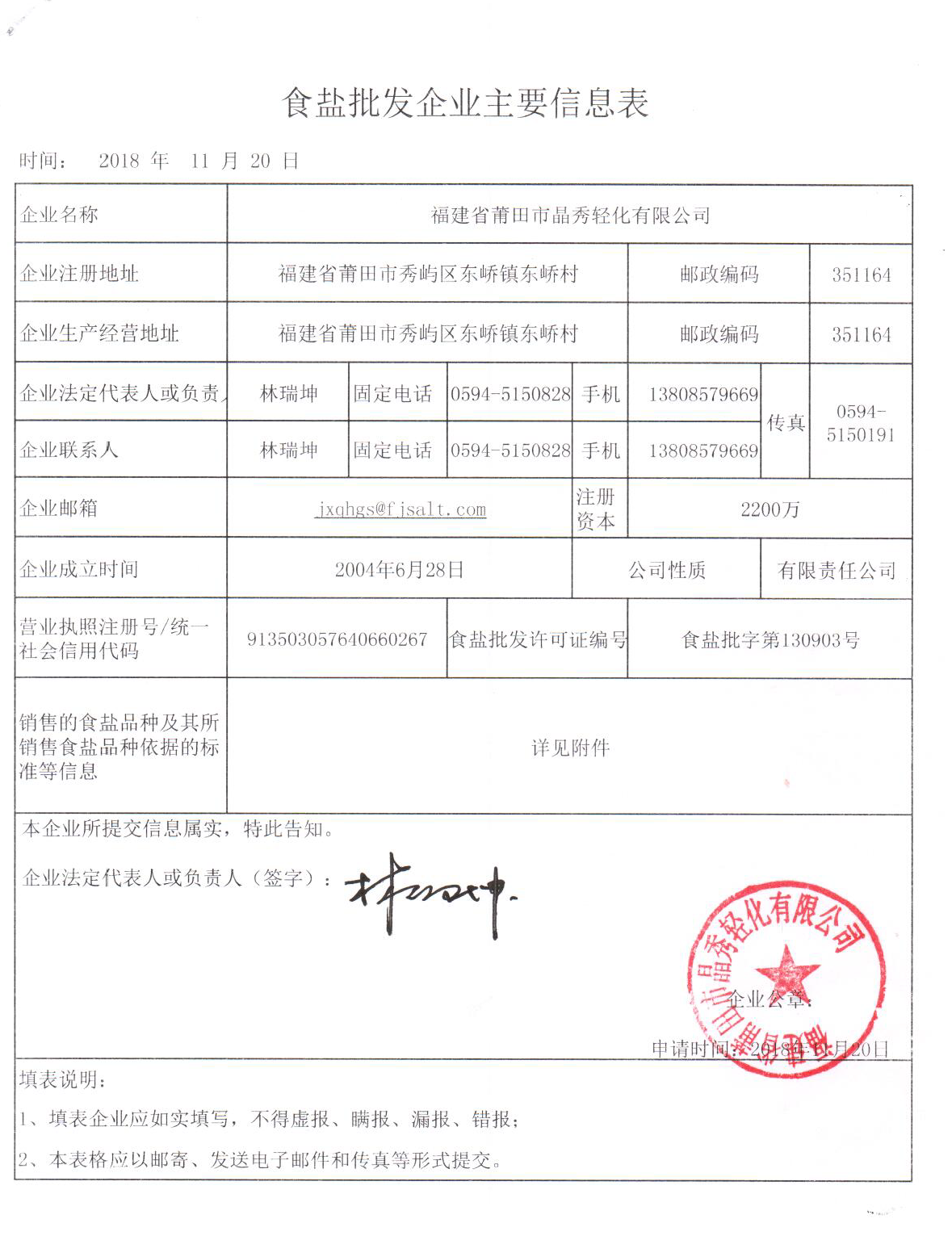 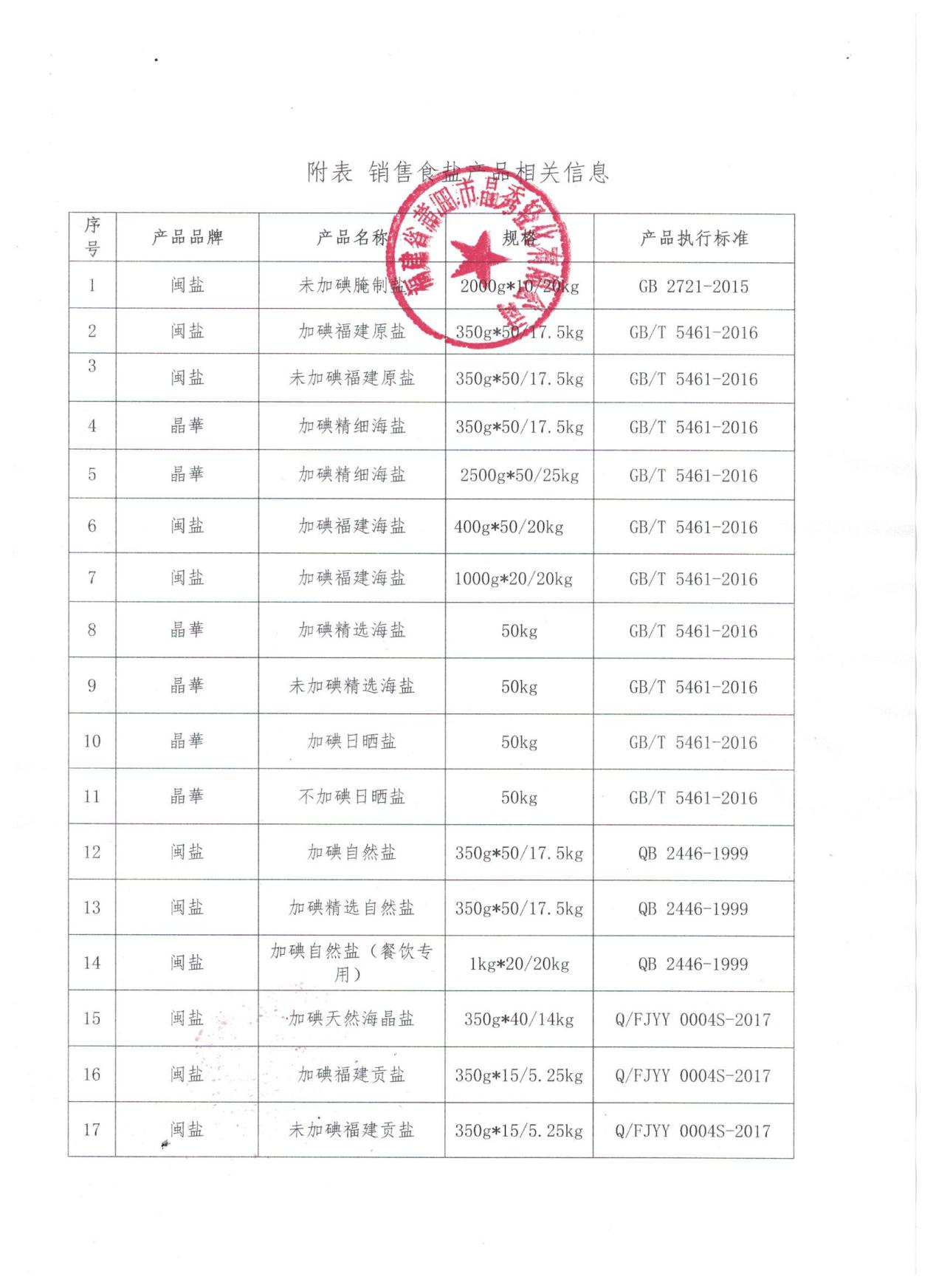 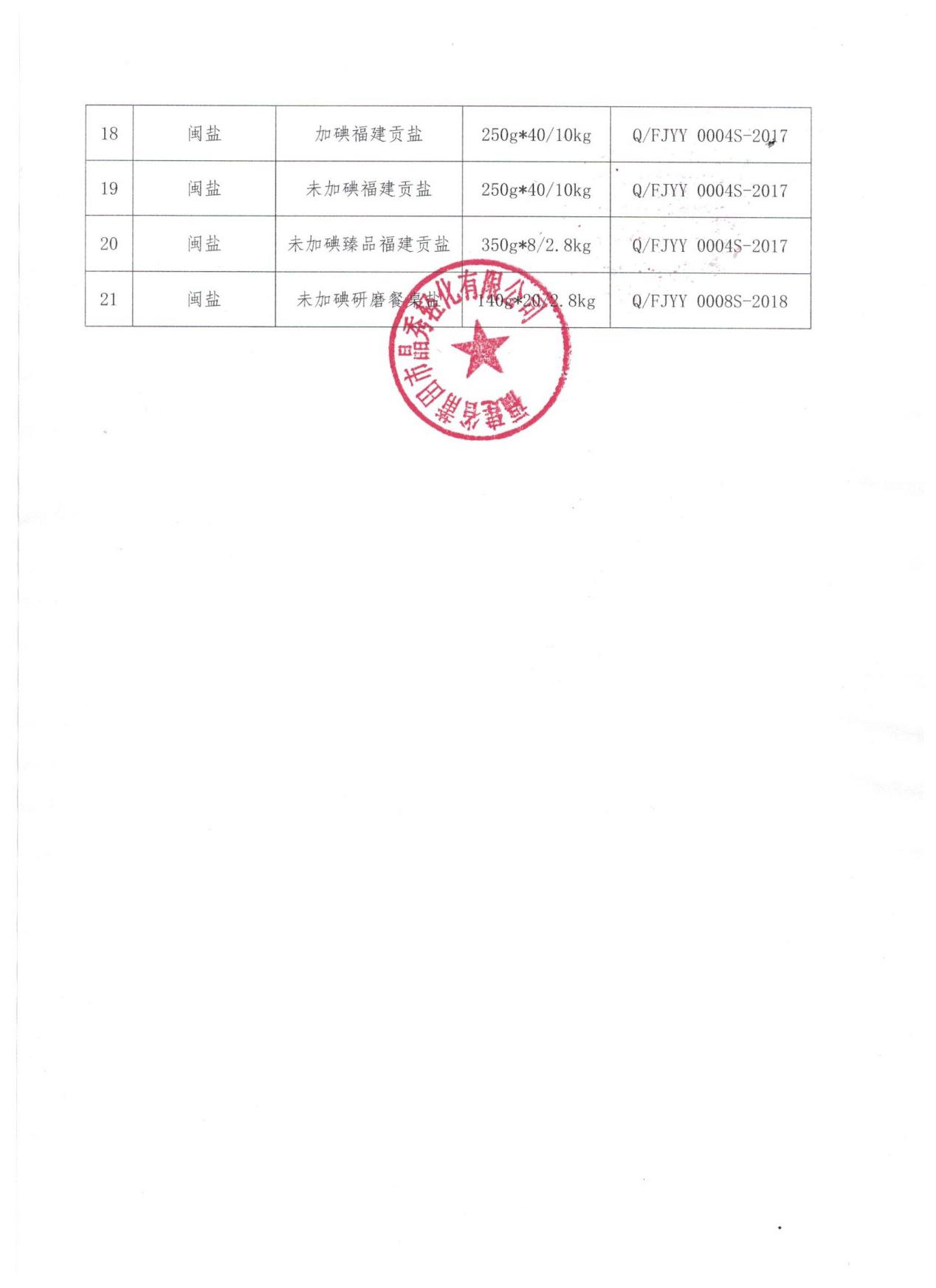 